УТВЕРЖДАЮ:Директор ГУП «ОКВК» РБ             ___________/А.В.Захаров/                  «15» мая 2023 годаДОКУМЕНТАЦИЯО ЗАПРОСЕ ПРЕДЛОЖЕНИЙВ ЭЛЕКТРОННОЙ ФОРМЕна поставку трубы ПЭ 100 SDR 17 -315x18.7 питьевая ГОСТ 18599-2001 для нужд ГУП «ОКВК» РБ2023 г.Содержание документации о запросе предложенийРАЗДЕЛ 1. Общие положенияРАЗДЕЛ 2. Информационная карта РАЗДЕЛ 3. ОПИСАНИЕ ПРЕДМЕТА ЗАКУПКИ РАЗДЕЛ 4. ПРОЕКТ ДОГОВОРА РАЗДЕЛ 5. обоснование начальной (максимальной) цены договора. Сведения о начальной (максимальной) цене договора, о начальной (максимальной) цене единицы каждого товара, работы, услуги, являющихся предметом закупкиПриложение № 1 – Заявка на участие в запросе предложений в электронной форме (форма)Приложение № 2 – Анкета участника закупкиПриложение № 3 – Формы «Квалификация участника закупки» Приложение № 4 – Форма доверенности на уполномоченное лицо, имеющее право подписи     документов организации-участника закупкиПриложение № 5 - Форма согласия участника процедуры закупки – физического лица - на обработку персональных данныхРАЗДЕЛ 1. ОБЩИЕ ПОЛОЖЕНИЯНастоящая документация о запросе предложений в электронной форме подготовлена в соответствии с Федеральным законом от 18 июля 2011 г. № 223-ФЗ «О закупках товаров, работ, услуг отдельными видами юридических лиц» (далее – Закон № 223-ФЗ), Гражданским кодексом Российской Федерации, Федеральным законом от 26 июля 2006 г. № 135-ФЗ «О защите конкуренции», Федеральным законом от 25 декабря 2008 г. №273-ФЗ «О противодействии коррупции», положением о закупке товаров, услуг заказчика ГУП «ОКВК» РБ.Настоящий открытый запрос предложений в электронной форме проводится на сайте https://etp-region.ru, полная информация о котором указана в извещении и документации о закупке. Настоящая процедура проводится в соответствии с регламентом и с использованием функционала ЭП.  В закупке могут принять участие любые юридические лица или несколько юридических лиц, выступающих на стороне одного участника закупки, независимо от организационно-правовой формы, формы собственности, места нахождения и места происхождения капитала либо любые физические лица или несколько физических лиц, выступающих на стороне одного участника закупки, в том числе индивидуальные предприниматели или несколько индивидуальных предпринимателей, выступающих на стороне одного участника, которые соответствуют требованиям, установленным Заказчиком в документации о закупке.На официальном сайте www.zakupki.gov.ru  и сайте https://etp-region.ru будет размещено извещение, документация о проведении открытого запроса предложений в электронной форме и проект договора.На  указанных сайтах будут публиковаться все разъяснения, касающиеся настоящей закупочной документации, а также все изменения или дополнения в закупочную документацию по открытому запросу предложений в электронной форме, в случае возникновения таковых. Участники закупки должны самостоятельно отслеживать изменения извещения и документации о закупке. Заказчик не несет ответственность за несовременное получение участником закупки информации об изменениях запроса предложений в электронной форме, размещенной в единой информационной системе и на электронной площадке. Закупочная документация открытого запроса предложений в электронной форме доступна для ознакомления в единой информационной системе без взимания платы.РАЗДЕЛ 2. ИНФОРМАЦИОННАЯ КАРТА РАЗДЕЛ 3.  ОПИСАНИЕ ПРЕДМЕТА ЗАКУПКИТехническое задание на поставку трубы ПЭ 100 SDR 17 -315x18.7 питьевая ГОСТ 18599-2001 для нужд ГУП «ОКВК» РБФункциональные характеристики (потребительские свойства), технические и качественные характеристики, а также эксплуатационные характеристики (при необходимости) предмета закупки, установленные Заказчиком: 2. Место поставки: 452616, Республика Башкортостан, г. Октябрьский, ул. Пригородная.3. Срок поставки: с момента заключения договора в течении  20 календарных дней.4. Требования   к качеству, безопасности товара: 4.1. Поставляемый товар должен соответствовать заданным функциональным и качественным характеристикам; 4.2. Поставляемый товар должен быть разрешен к использованию на территории Российской Федерации, иметь торговую марку и товарный знак, качество поставляемого товара должно полностью соответствовать установленным требованиям Российской Федерации, ГОСТ, ОСТ, нормативно-технической документации (сертификатам качества, декларациям о соответствии и (или) другим документам, подтверждающим качество товара);4.3. Поставляемый Товар должен являться новым, ранее не использованным (все составные части Товара должны быть новыми), не должен иметь дефектов, связанных с конструкцией, материалами или функционированием при штатном их использовании;4.4. На товаре не должно быть следов механических повреждений, изменений вида комплектующих;4.5. Товар должен быть безопасным и отвечать требованиям законодательства Российской Федерации, требованиям безопасности, ГОСТ, нормам и правилам безопасности его эксплуатации и другой нормативно-технической документации;4.6. Товар должен отвечать требованиям безопасности жизни и здоровья, окружающей среды в течение установочного срока годности при обычных условиях его использования, хранения, транспортировки и утилизации;4.7. Гарантийные обязательства должны распространяться на каждую единицу товара с момента приемки товара Заказчиком. Гарантийный срок составляет не менее срока указанного заводом изготовителем (производителем). В течение гарантийного срока обнаруженные недостатки товара подлежат устранению силами и средствами Поставщика;4.8. Поставляемые Товары должны быть совместимы между собой и обеспечивать совместное бесперебойное функционирование.5. Требования к упаковке, маркировке товара:5.1. Товар поставляется в таре и упаковке, соответствующей государственным стандартам, техническим условиям, предъявляемым к поставке данного вида товара, другой нормативно-технической документации. На таре и упаковке должна содержаться отчетливая информация на русском языке;5.2. Поставщик должен обеспечить упаковку товара, способную предотвратить его повреждение или порчу во время перевозки к конечному пункту назначения – Заказчику. Тара и упаковка должны быть прочными, сухими, без нарушения целостности со специальной маркировкой;5.3. Поставщик обязуется обеспечить надлежащий температурный режим, необходимый для соблюдения соответствующих условий транспортировки товара;5.4. Поставщик несет ответственность за ненадлежащую упаковку, не обеспечивающую сохранность товара при его хранении и транспортировании;5.5. Упаковка и маркировка товара должна соответствовать требованиям ГОСТ, импортный товар – международным стандартам упаковки. Маркировка товара должна содержать: наименование товара, наименование фирмы-изготовителя, юридический адрес изготовителя, дату выпуска. Маркировка упаковки должна строго соответствовать маркировке товара.РАЗДЕЛ 4. ПРОЕКТ ДОГОВОРАПрилагается отдельным файломРАЗДЕЛ 5. ОБОСНОВАНИЕ НАЧАЛЬНОЙ (МАКСИМАЛЬНОЙ) ЦЕНЫ ДОГОВОРАПрилагается отдельным файломПриложение 1 к документации о запросе предложений в электронной формеот «____»_____________ 202_ г. №__________Заявка на участие в запросе предложений в электронной форме (рекомендуемая форма)1. Изучив документацию на право заключения вышеупомянутого договора, Положение о закупке товаров, работ, услуг для обеспечения нужд ____________, а также применимые к данной закупке законодательство и нормативно-правовые акты________________________________________________________________________________________наименование, фамилия, имя, отчество (при наличии) участника закупки в лице, _________________________________________________________________________	наименование должности руководителя (уполномоченного лица) и его Ф.И.О. (для юридических лиц)сообщает о согласии участвовать в запросе предложений на условиях, установленных в указанных выше документах, и направляет настоящую заявку.2. Мы согласны поставить товары, предусмотренные Технической частью (Раздел 3 настоящей документации) в полном объеме. 3. Мы ознакомлены с материалами, содержащимися в Технической части (Раздел 3 настоящей документации), влияющими на цену договора. Цена, указанная в нашем предложении, включает в себя _____________________ (указать с учетом требований Информационной карты).3.1. Функциональные характеристики (потребительские свойства), технические и качественные характеристики, а также эксплуатационные характеристики (при необходимости) предмета закупки, предложенные участником:4. Если наши предложения, изложенные выше, будут приняты, мы берем на себя обязательство осуществить поставку товара в соответствии с требованиями документации, утвержденным Техническим заданием и согласно нашим предложениям, которые мы просим включить в договор.5. Настоящим декларируем о соответствии участника запроса предложений____________________________________________________________________________наименование, фамилия, имя, отчество (при наличии) участника закупкиследующим требованиям:Корректируется участником закупки согласно принадлежности к юридическому или физическому лицу1. Соответствие участника закупки требованиям, устанавливаемым в соответствии с законодательством Российской Федерации к лицам, осуществляющим поставки товаров, выполнение работ, оказание услуг, являющихся предметом закупки (наличие у участника закупки соответствующих лицензий, сертификатов, допусков от саморегулируемых организаций, сублицензионного договора с правообладателем ПО и т.п.).2. Непроведение ликвидации участника закупки - юридического лица и отсутствие решения арбитражного суда о признании участника закупки - юридического лица, индивидуального предпринимателя банкротом и об открытии конкурсного производства.3. Неприостановление деятельности участника закупки в порядке, предусмотренном Кодексом Российской Федерации об административных правонарушениях, на день подачи заявки в целях участия в закупках.4. Отсутствие у участника закупки недоимки по налогам, сборам, задолженности по иным обязательным платежам в бюджеты бюджетной системы Российской Федерации (за исключением сумм, на которые предоставлены отсрочка, рассрочка, инвестиционный налоговый кредит в соответствии с законодательством Российской Федерации о налогах и сборах, которые реструктурированы в соответствии с законодательством Российской Федерации, по которым имеется вступившее в законную силу решение суда о признании обязанности заявителя по уплате этих сумм исполненной или которые признаны безнадёжными к взысканию в соответствии с законодательством Российской Федерации о налогах и сборах) за прошедший календарный год. Участник закупки считается соответствующим установленному требованию в случае, если им в установленном порядке подано заявление об обжаловании указанных недоимки, задолженности, и решение по такому заявлению на дату рассмотрения заявки на участие в определении поставщика (подрядчика, исполнителя) не принято.5. Отсутствие у участника закупки - физического лица либо у руководителя, членов коллегиального исполнительного органа, лица, исполняющего функции единоличного исполнительного органа, или главного бухгалтера участника закупки - юридического лица судимости за преступления в сфере экономики и (или) преступления, предусмотренные статьями 289, 290, 291, 291.1, 304, 200.4, 200.5, 200.6, 204, 204.1., 204.2., 291.2, 202, 203, 172.1, 173.2, 174., 174.1, 178, 183, 185.5, 159 Уголовного кодекса Российской Федерации (за исключением лиц, у которых такая судимость погашена или снята).6. Неприменение в отношении участника закупки - физического лица либо руководителя, членов коллегиального исполнительного органа, лица, исполняющего функции единоличного исполнительного органа, или главного бухгалтера, участника  закупки - юридического лица наказания в виде лишения права занимать определённые должности или заниматься определённой деятельностью, которые связаны с поставкой товара, выполнением работы, оказанием услуги, являющихся объектом осуществляемой закупки, и административного наказания в виде дисквалификации.7. Непривлечение участника закупки – юридического лица к административной ответственности за совершение административного правонарушения, предусмотренного статьёй 19.28 Кодекса Российской Федерации об административных правонарушениях, в течение двух лет до момента подачи заявки на участие в закупке.8. Отсутствие между участником закупки и Заказчиком конфликта интересов, под которым понимаются случаи, при которых член комиссии по закупам, координатор закупки состоят в браке с физическими лицами, являющимися выгодоприобретателями, единоличным исполнительным органом хозяйственного общества (директором, генеральным директором, управляющим, президентом и другими), членами коллегиального исполнительного органа хозяйственного общества, руководителем (директором, генеральным директором) учреждения или унитарного предприятия либо иными органами управления юридических лиц (участников закупки), с физическими лицами, в том числе зарегистрированными в качестве индивидуального предпринимателя (участниками закупки) либо являются близкими родственниками (родственниками по прямой восходящей и нисходящей линии (родителями и детьми, дедушкой, бабушкой и внуками), полнородными и неполнородными (имеющими общих отца или мать) братьями и сестрами), усыновителями или усыновленными указанных физических лиц.9. Отсутствие сведений об участнике закупки в реестре недобросовестных поставщиков, предусмотренном ст. 5 Федерального закона № 223-ФЗ, и в реестре недобросовестных поставщиков, предусмотренном ст. 104 Федерального закона от 05.04.2013 № 44-ФЗ.10. Обладание участником закупки исключительными правами на результат интеллектуальной собственности, либо правами на использование интеллектуальной собственности в объеме, достаточном для исполнения договора. Данное требование предъявляется, если в связи с исполнением договора Заказчик приобретает права на интеллектуальную собственность, либо исполнение договора предполагает ее использование.6. Настоящим гарантируем достоверность представленной нами в заявке информации и подтверждаем право заказчика, не противоречащее требованию формирования равных для всех участников закупки условий, запрашивать в уполномоченных органах власти и у упомянутых в нашей заявке юридических и физических лиц информацию, уточняющую представленные нами в ней сведения, в том числе сведения о соисполнителях.7. В случае если наши предложения будут признаны лучшими, мы берем на себя обязательства подписать со своей стороны договор в соответствии с требованиями документации и условиями наших предложений в срок не более ___________ дней со дня размещения в ЕИС протокола об итогах запроса предложений.8. В случае, если наши предложения будут лучшими после предложений победителя запроса предложений, а победитель запроса предложений будет признан уклонившимся от заключения договора с заказчиком, мы обязуемся подписать данный договор в соответствии с требованиями документации и условиями наших предложений.9. Мы извещены о включении сведений о____________________________________________________________________________наименование, фамилия, имя, отчество (при наличии) участника закупкив Реестр недобросовестных поставщиков в случае уклонения нами от заключения договора.10.  Сообщаем, что для оперативного уведомления нас по вопросам организационного характера и взаимодействия с заказчиком нами уполномочен __________ (Ф.И.О., телефон представителя Участника закупки) ___.Все сведения о проведении запроса предложений просим сообщать уполномоченному лицу.11. Настоящая заявка действует до завершения процедуры закупки и подписания договора с победителем запроса предложений.12. Контактный телефон__________________, факс ________, e-mail _______________.13. Корреспонденцию в наш адрес просим направлять по адресу: __________________________________________.14. К настоящей заявке прилагаются документы согласно описи, на _____листах.(фамилия, имя, отчество (при наличии) подписавшего, должность (для юридических лиц))Заявка должна быть подписана электронной подписью уполномоченного лица участника закупкиТекст, выделенный курсивом, исключается при заполнении формы заявки Приложение 2 к документации о запросе предложений в электронной формеот «____» _____________ 202_ г. №__________АНКЕТА УЧАСТНИКА ЗАКУПКИАНКЕТА УЧАСТНИКА ЗАКУПКИ(для физического лица, в т.ч. индивидуального предпринимателя)	Приложение 3 к документации о запросе предложений в электронной формеот «____» _____________ 202_ г. №__________ФОРМА «КВАЛИФИКАЦИЯ УЧАСТНИКА ЗАКУПКИ»ФОРМА «ОПЫТ УЧАСТНИКА ЗАКУПКИ»Пояснительная записка об опыте участника закупки В пояснительной записке участник закупки отражает следующую информацию:(фамилия, имя, отчество (при наличии) подписавшего, должность (для юридических лиц))Приложение 4 к документации о запросе предложений в электронной формеот «____» _____________ 202_ г. №__________ФОРМА ДОВЕРЕННОСТИ НА УПОЛНОМОЧЕННОЕ ЛИЦО, ИМЕЮЩЕЕ ПРАВО ПОДПИСИ ДОКУМЕНТОВ ОРГАНИЗАЦИИ-УЧАСТНИКА ЗАКУПКИ(представляется в случае если документы заявки на участие в запросе предложений подписываются не руководителем)(рекомендуемая форма)На бланке организацииДатаДОВЕРЕННОСТЬ  № ____г. _____________________________________________________________________________________(прописью число, месяц и год выдачи доверенности)	Организация – Участник закупки:________________________________________________________________________________(наименование организации)доверяет ________________________________________________________________________(фамилия, имя, отчество, должность)паспорт серии ______ №_________ выдан _______________________  «____» _____________представлять Заказчику, комиссии и подписывать необходимые документы для участия в запросе предложений __________________________________________________________________________________(наименование запроса предложений) _________________________________________________________________________________.Подпись _________________________________    ________________________ удостоверяем.                                                   (Ф.И.О. удостоверяемого)                                                     (Подпись удостоверяемого)Доверенность действительна  по  «____»  ___________________ 201_ г.Руководитель организации  ________________________ ( ___________________ )       (Ф.И.О.)М.П. (при наличии печати)		Приложение 5  к  документации о запросе предложений в электронной формеот «____»_____________ 202_ г. №__________ФОРМА СОГЛАСИЯ УЧАСТНИКА ПРОЦЕДУРЫ ЗАКУПКИ – ФИЗИЧЕСКОГО ЛИЦА НА ОБРАБОТКУ ПЕРСОНАЛЬНЫХ ДАННЫХСогласие участника закупки на обработку персональных данныхНастоящим, __________________________________________________________________________________,                           (фамилия, имя, отчество Участника процедуры закупки)Основной документ, удостоверяющий личность_________________________________________________                                     (серия, номер, кем и когда выдан)Адрес регистрации:_________________________________Дата рождения:_____________________________________ИНН ____________________________________________________в соответствии с Федеральным законом от 27.07.2006г. № 152-ФЗ «О персональных данных» (далее – Закон 152-ФЗ), подтверждает свое согласие на передачу и обработку персональных данных, необходимых для участия в процедурах закупок в соответствии с Положением о закупке товаров, работ, услуг для обеспечения нужд _________Оператор, получающий настоящее согласие: _________.	Настоящее согласие дано в отношении всех сведений, указанных в передаваемых мною в адрес _________ документах, в том числе (если применимо): фамилия, имя, отчество, дата и место рождения; паспортные данные; сведения об образовании (с указанием учебных заведений); сведения о трудовой деятельности с указанием наименования организации и занимаемой должности (в том числе по совместительству); сведения об участии (членстве) в органах управления иных юридических лиц; биографические данные, фотография, контактная информация, собственноручная подпись, иные персональные данные, упомянутые в любом заполняемом в вышеуказанных целях документе.	Перечень действий с персональными данными, в отношении которых дано согласие, включает: обработку (включая сбор, систематизацию, накопление, хранение, уточнение (обновление, изменение), использование, обезличивание, блокирование, уничтожение персональных данных), при этом общее описание вышеуказанных способов обработки данных приведено в Законе 152-ФЗ,  а также на передачу такой информации третьим лицам, в случаях, установленных действующим законодательством, и в случаях, когда _________выступает для третьих лиц, которым передаются персональные данные, организатором закупки.	Условием прекращения обработки персональных данных является получение _________ письменного уведомления об отзыве согласия на обработку персональных данных.	Настоящее согласие действует в течение 3-х месяцев со дня его подписания.	Подтверждаю, что ознакомлен (а) с положениями Федерального закона от 27.07.2006 №152-ФЗ «О персональных данных», права и обязанности в области защиты персональных данных мне понятны.(фамилия, имя, отчество (при наличии) подписавшего№ОписаниеДанныеСпособ закупкиЗапрос предложений в электронной формеЗакупка, участниками которой являются только субъекты малого и среднего предпринимательстваНе установленоТребование о привлечении к исполнению договора соисполнителей (субподрядчиков) из числа субъектов малого и среднего предпринимательстваНе установленоНаименование, место нахождения, почтовый адрес Заказчика, адрес электронной почты, номер контактного телефона заказчикаГосударственное унитарное предприятие «Октябрьсккоммунводоканал» Республики Башкортостан452616, Российская Федерация, Республика Башкортостан, город Октябрьский, ул. Кувыкина, д. 23.myp_ovk@mail.ruПредмет договораПоставка трубы ПЭ 100 SDR 17 -315x18.7 питьевая ГОСТ 18599-2001 для нужд ГУП «ОКВК» РБОфициальный сайт, на котором размещена документация о запросе предложенийСрок, место и порядок предоставления документации о закупке, размер, порядок и сроки внесения платы, взимаемой Заказчиком за предоставление документации, если такая плата установлена Заказчиком, за исключением случаев предоставления документации в форме электронного документа.Настоящая документация доступна для ознакомления со дня размещения извещения о закупке на официальном сайте единой информационной системы http://zakupki.gov.ruи на электронной площадке ООО «РЕГИОН», адрес электронно-торговой площадки:  https://etp-region.ruс «15» мая2023 г. по «25» мая 2023 г. до 10 час. 00 мин. (местное время заказчика).Плата за предоставление документации не взимается.Наименование оператора электронной площадки.Адрес электронной площадки в сети ИнтернетООО «РЕГИОН», адрес электронно-торговой площадки:  https://etp-region.ruТребования к безопасности, качеству, техническим характеристикам, функциональным характеристикам (потребительским свойствам) товара, работы, услуги, к размерам, упаковке, отгрузке товара, к результатам работы, установленные заказчиком и предусмотренные техническими регламентами в соответствии с законодательством Российской Федерации о техническом регулировании, документами, разрабатываемыми и применяемыми в национальной системе стандартизации, принятыми в соответствии с законодательством Российской Федерации о стандартизации, иные требования, связанные с определением соответствия поставляемого товара, выполняемой работы, оказываемой услуги потребностям заказчика.Установлены в техническом задании, являющимся неотъемлемой частью настоящей документации о закупке.Место, условия и сроки поставки товаров, оказания услуг (выполнения работ) и (или) последовательность их оказания (выполнения).Срок поставки: с момента заключения договора, в течении  20 календарных дней.Место поставки: Россия, Республика Башкортостан, г. Октябрьский  улица Пригородная.Сведения о начальной (максимальной) цене договора (цене лота), либо максимальное значение цены договора и формула цены, устанавливающая правила расчета сумм, подлежащих уплате Заказчиком поставщику в ходе исполнения договора, либо максимальное значение цены договора и цена единицы товара, работы, услуги3 290 182,56  (Три миллиона двести девяносто тысяч сто восемьдесят два) рубля 56  копеек с НДС 20%.Обоснование начальной (максимальной) цены договора, представлено в Раздел 5 документации о запросе предложенийСведения о валюте, используемой для формирования цены договора и расчетов с исполнителями (подрядчиками, поставщиками)Валютой, используемой для формирования цены договора и расчетов с поставщиками (исполнителями, подрядчиками) является рубль Российской Федерации. При оплате заключенного договора иностранная валюта не используетсяПорядок формирования цены договора с учетом или без учета расходов на перевозку, страхование, уплату таможенных пошлин, налогов и других обязательных платежейЦена включает в себя: общую стоимость всех затрат, издержек и иных расходов Поставщика, необходимые для исполнения им своих обязательств по Договору в полном объеме и надлежащего качества, в том числе накладные расходы, расходы на упаковку, маркировку, страхование, сертификацию, стоимость тары (упаковки), транспортные расходы по поставке, разгрузке товара по месту нахождения Заказчика, затраты по хранению товара на складе Поставщика, стоимость погрузочно-разгрузочных работ, все подлежащие к уплате налоги, пошлины, обязательные платежи, таможенные платежи, иные платежи, связанные с ввозом товара на территорию Российской Федерации и выпуском его в свободное обращение, прочие сборы, которые Поставщик должен оплачивать в соответствии с Договором или на иных основаниях в соответствии с законодательством Российской Федерации, а также затраты, связанные с выполнением гарантийных обязательств Поставщика.Форма, сроки и порядок оплаты товара, услуги, работыВ соответствии с проектом договора, являющимся неотъемлемой частью настоящей документацииФорма, порядок, дата начала и дата окончания срока предоставления участникам закупки разъяснений положений документации о закупкеЛюбой участник закупки вправе направить на адрес электронной площадки, на которой планируется проведение запроса предложений в электронной форме, запрос о даче разъяснений положений извещения о проведении запроса предложений в электронной форме и (или) документации о закупке. В течение одного часа с момента поступления указанного запроса он направляется оператором электронной площадки Заказчику.Форма: произвольная, в виде электронного документа.В течение трех рабочих дней с даты поступления запроса о даче разъяснений положений извещения о проведении запроса предложений в электронной форме и (или) документации о закупке Заказчик осуществляет разъяснение положений извещения о проведении запроса предложений в электронной форме и (или) документации о закупке и размещает их в единой информационной системе с указанием предмета запроса, но без указания участника такой закупки, от которого поступил указанный запрос. При этом Заказчик вправе не осуществлять такое разъяснение в случае, если указанный запрос поступил позднее чем за три рабочих дня до даты окончания срока подачи заявок на участие в запросе предложений в электронной форме.Дата начала и окончания срока предоставления участникам запроса предложений разъяснений положений извещения о проведении запроса предложений в электронной форме и (или) документации о закупке: дата начала - «15» мая 2023 годадата окончания - «25» мая2023 года.Разъяснения положений извещения о проведении запроса предложений в электронной форме и (или) документации о закупке могут быть даны Заказчиком по собственной инициативе в любое время до даты окончания срока подачи заявок на участие в запросе предложений в электронной форме. В течение трех  рабочих дней со дня подписания указанных разъяснений уполномоченным лицом Заказчика, но не позднее даты окончания срока подачи заявок на участие в запросе предложений в электронной форме, такие разъяснения размещаются в единой информационной системе.Требования к участникам закупки 1. Соответствие участника закупки требованиям, устанавливаемым в соответствии с законодательством Российской Федерации к лицам, осуществляющим поставки товаров, выполнение работ, оказание услуг, являющихся предметом закупки (наличие у участника закупки соответствующих лицензий, сертификатов, допусков от саморегулируемых организаций, сублицензионного договора с правообладателем ПО и т.п.).2. Непроведение ликвидации участника закупки - юридического лица и отсутствие решения арбитражного суда о признании участника закупки - юридического лица, индивидуального предпринимателя банкротом и об открытии конкурсного производства.3. Неприостановление деятельности участника закупки в порядке, предусмотренном Кодексом Российской Федерации об административных правонарушениях, на день подачи заявки в целях участия в закупках.4. Отсутствие у участника закупки недоимки по налогам, сборам, задолженности по иным обязательным платежам в бюджеты бюджетной системы Российской Федерации (за исключением сумм, на которые предоставлены отсрочка, рассрочка, инвестиционный налоговый кредит в соответствии с законодательством Российской Федерации о налогах и сборах, которые реструктурированы в соответствии с законодательством Российской Федерации, по которым имеется вступившее в законную силу решение суда о признании обязанности заявителя по уплате этих сумм исполненной или которые признаны безнадёжными к взысканию в соответствии с законодательством Российской Федерации о налогах и сборах) за прошедший календарный год. Участник закупки считается соответствующим установленному требованию в случае, если им в установленном порядке подано заявление об обжаловании указанных недоимки, задолженности, и решение по такому заявлению на дату рассмотрения заявки на участие в определении поставщика (подрядчика, исполнителя) не принято.5. Отсутствие у участника закупки - физического лица либо у руководителя, членов коллегиального исполнительного органа, лица, исполняющего функции единоличного исполнительного органа, или главного бухгалтера участника закупки - юридического лица судимости за преступления в сфере экономики и (или) преступления, предусмотренные статьями 289, 290, 291, 291.1, 304, 200.4, 200.5, 200.6, 204, 204.1., 204.2., 291.2, 202, 203, 172.1, 173.2, 174., 174.1, 178, 183, 185.5, 159 Уголовного кодекса Российской Федерации (за исключением лиц, у которых такая судимость погашена или снята).6. Неприменение в отношении участника закупки - физического лица либо руководителя, членов коллегиального исполнительного органа, лица, исполняющего функции единоличного исполнительного органа, или главного бухгалтера, участника  закупки - юридического лица наказания в виде лишения права занимать определённые должности или заниматься определённой деятельностью, которые связаны с поставкой товара, выполнением работы, оказанием услуги, являющихся объектом осуществляемой закупки, и административного наказания в виде дисквалификации.7. Непривлечение участника закупки – юридического лица к административной ответственности за совершение административного правонарушения, предусмотренного статьёй 19.28 Кодекса Российской Федерации об административных правонарушениях, в течение двух лет до момента подачи заявки на участие в закупке.8. Отсутствие между участником закупки и Заказчиком конфликта интересов, под которым понимаются случаи, при которых член комиссии по закупам, координатор закупки состоят в браке с физическими лицами, являющимися выгодоприобретателями, единоличным исполнительным органом хозяйственного общества (директором, генеральным директором, управляющим, президентом и другими), членами коллегиального исполнительного органа хозяйственного общества, руководителем (директором, генеральным директором) учреждения или унитарногопредприятия либо иными органами управления юридических лиц (участников закупки), с физическими лицами, в том числе зарегистрированными в качестве индивидуального предпринимателя (участниками закупки) либо являются близкими родственниками (родственниками по прямой восходящей и нисходящей линии (родителями и детьми, дедушкой, бабушкой и внуками), полнородными и неполнородными (имеющими общих отца или мать) братьями и сестрами), усыновителями или усыновленными указанных физических лиц.9. Отсутствие сведений об участнике закупки в реестре недобросовестных поставщиков, предусмотренном ст. 5 Федерального закона № 223-ФЗ, и в реестре недобросовестных поставщиков, предусмотренном ст. 104 Федерального закона от 05.04.2013 № 44-ФЗ.10. Обладание участником закупки исключительными правами на результат интеллектуальной собственности, либо правами на использование интеллектуальной собственности в объеме, достаточном для исполнения договора. Данное требование предъявляется, если в связи с исполнением договора Заказчик приобретает права на интеллектуальную собственность, либо исполнение договора предполагает ее использование.Требования к участникам закупки и привлекаемым ими субподрядчикам, соисполнителям и (или) изготовителям товара, являющегося предметом закупки, и перечень документов, представляемых участниками такой закупки для подтверждения их соответствия указанным требованиям, в случае закупки работ по проектированию, строительству, модернизации и ремонту особо опасных, технически сложных объектов капитального строительстваНе установленоТребования к содержанию, форме, оформлению и составу заявок на участие в запросе предложений в электронной форме, перечень документов, которые должны быть представлены в составе заявкиДля участия в запросе предложений в электронной форме участник закупки, аккредитованный на электронной площадке, подаёт заявку на участие в таком запросе предложений и прикрепляет к ней нижеуказанные документы, а также документы в соответствии с документацией по проведению запроса предложений в электронной форме.1) заполненную форму заявки в соответствии с требованиями документации по запросу предложений в электронной форме (оригинал);2) анкету участника закупки по форме установленной документацией о закупке;3) копии учредительных документов участника закупки: Устав (все страницы и всех изменений к нему), свидетельство о государственной регистрации юридического лица, свидетельство о постановке на налоговый учёт; копия документа, удостоверяющего личность (ксерокопию паспорта каждой страницы, копия свидетельства о постановке на учет в налоговом органе физического лица;копия документа, удостоверяющего личность (ксерокопию паспорта каждой страницы, копия свидетельства о постановке на учет в налоговом органе индивидуального предпринимателя, копия свидетельства о государственной регистрации индивидуального предпринимателя;4) копия или оригинал выписки из единого государственного реестра.Участник, в соответствии с Федеральным законом от 27 июля 2010 г. № 210-ФЗ «Об организации предоставления государственных и муниципальных услуг» и Федеральным законом от 6 апреля 2011 г. № 63-ФЗ «Об электронной подписи», вправе предоставить выписку ЕГРЮЛ/ЕГРИП, полученную с помощью сервиса «Предоставление сведений из ЕГРЮЛ/ЕГРИП о конкретном юридическом лице/индивидуальном предпринимателе в форме электронного документа» (https://service.nalog.ru/vyp/), сформированную в формате PDF и подписанную усиленной квалифицированной электронной подписью, которую можно визуализировать, в том числе при распечатывании.5) В случае применения специального режима налогообложения, предоставить копии уведомления о переходе на упрощённую систему налогообложения (УСН) или заявления о переходе на УСН с отметкой налогового органа о принятии (там, где это применимо) с предоставлением налоговой декларации по налогу, уплачиваемому в связи с применением УСН, за последние два налоговых периода;6) решение об одобрении или о совершении крупной сделки либо копия такого решения в случае, если требование о необходимости наличия такого решения для совершения крупной сделки установлено законодательством Российской Федерации, учредительными документами юридического лица, и если для Участника стоимость закупки или внесение денежных средств в качестве обеспечения заявки на участие в закупке, обеспечения исполнения договора являются крупной сделкой. Если данная сделка не является крупной в соответствии с действующим законодательством и /или уставными документами, - предоставляется справка в свободной форме за подписью руководителя предприятия и главного бухгалтера, декларирующая, что данная сделка не является для организации крупной сделкой;7) документ, подтверждающий полномочия лица на осуществление действий от имени участника закупки - юридического лица (копия решения о назначении или об избрании либо приказа о назначении физического лица на должность, в соответствии с которым такое физическое лицо обладает правом действовать от имени участника закупки без доверенности (далее также - руководитель)). В случае, если от имени участника закупки действует иное лицо, заявка на участие в запросе предложений в электронной форме должна содержать также доверенность на осуществление действий от имени участника закупки, заверенную печатью участника закупки (для юридических лиц) и подписанную руководителем участника закупки или уполномоченным этим руководителем лицом, либо  нотариально заверенную копию такой доверенности. В случае если указанная доверенность подписана лицом, уполномоченным руководителем участника закупки, заявка на участие в конкурсе должна содержать также документ, подтверждающий полномочия такого лица;8) сведения о функциональных характеристиках (потребительских свойствах) и качественных характеристиках товара, работ, услуг и иные предложения об условиях исполнения договора, в том числе:1-1) при размещении закупки на поставку товара:а) согласие участника процедуры закупки на поставку товара в случае:- если участник процедуры закупки предлагает для поставки товар, указание на товарный знак которого содержится в документации о закупке или указание на товарный знак предлагаемого для поставки товара и конкретные показатели этого товара, соответствующие значениям эквивалентности, установленным документацией о закупке;- если участник процедуры закупки предлагает для поставки товар, который является эквивалентным товару, указанному в документации о закупке, при условии содержания в документации о закупке указания на товарный знак, а также требования о необходимости указания в заявке на участие в закупке на товарный знак;б) конкретные показатели, соответствующие значениям, установленным документацией о закупке, и товарный знак (при его наличии) предлагаемого для поставки товара при условии отсутствия в документации о закупке указания на товарный знак;2-1) согласие участника процедуры закупки на выполнение работ, оказание услуг на условиях, предусмотренных документацией о закупке, при условии размещения закупки на выполнение работ, оказание услуг;3-1) при размещении закупки на выполнение работ, оказание услуг для выполнения, оказания которых используется товар:- согласие, предусмотренное пунктом 2-1 настоящей части, в том числе, означающее согласие на использование товара, указание на товарный знак которого, содержится в документации о закупке, или согласие, предусмотренное пунктом 2-1 настоящей части, указание на товарный знак предлагаемого для использования товара и конкретные показатели этого товара, соответствующие значениям эквивалентности, установленным документацией о закупке, если участник процедуры закупки предлагает для использования товар, который является эквивалентным товару, указанному в документации о закупке, при условии содержания в документации о закупке указания на товарный знак используемого товара, а также требования о необходимости указания в заявке на участие в закупке на товарный знак (при его наличии);- согласие, предусмотренное пунктом 2-1 настоящей части, а также конкретные показатели, соответствующие значениям, установленным документацией о закупке, и товарный знак (при его наличии) предлагаемого для использования товара при условии отсутствия в документации о закупке указания на товарный знак используемого товара;9) копии документов, подтверждающих соответствие участников требованиям, устанавливаемым в соответствии с законодательством Российской Федерации к лицам, осуществляющим поставку товаров, выполнение работ, оказание услуг, являющихся предметом закупки, в случае если в соответствии с законодательством Российской Федерации установлены такие требования (копии лицензий и иных разрешительных документов).   В случае если поставка товаров, работ, услуг относится законодательством к лицензируемой деятельности, - копии соответствующих лицензий, сертификатов и т.п.; 10) документ, декларирующий соответствие участника закупки требованиям, установленным в документации о закупке (извещении о закупке) на основании раздела 15 настоящей документации; 11) иные документы или копии документов, перечень которых определён извещением и (или) документацией, подтверждающие соответствие заявки на участие в запросе предложений в электронной форме, участника закупки требованиям, установленным документации о закупке;Размер обеспечения заявок на участие в запросе предложений в электронной форме, срок и порядок его предоставления участником закупки и возврата Заказчиком, в случае, если Заказчиком установлено требование обеспечения заявок на участие в запросе предложений в электронной форме, а также условия банковской гарантииОбеспечение заявки не установлено Размер обеспечения исполнения договора, срок и порядок его предоставления его лицом, с которым заключается договор, срок и порядок его возврата Заказчиком, в случае, если Заказчиком установлено требование обеспечения исполнения договора, а также условия банковской гарантии1. Обеспечение исполнения договора установлено в размере 987 054,77 (Девятьсот восемьдесят семь тысяч пятьдесят четыре) рубля 77 копеек, что составляет 30,0% от начальной (максимальной) цены Договора.В ходе исполнения договора поставщик (подрядчик, исполнитель) вправе предоставить заказчику обеспечение исполнения договора, уменьшенное на размер выполненных обязательств, предусмотренных договором, взамен ранее предоставленного обеспечения исполнения договора. При этом может быть изменен способ обеспечения исполнения договора.2. Перечисление денежных средств в качестве обеспечения исполнения договора осуществляется на основании протокола о результатах закупки. Денежные средства должны быть перечислены по реквизитам, указанным в документации о закупке. Факт перечисления денежных средств в обеспечение исполнения договора подтверждается платёжным поручением с отметкой банка об оплате (оригинал документа). В назначении платежного поручения победителем указывается наименование договора, в качестве обеспечения которого вносятся денежные средства, а в случае, если договор заключается с физическим лицом (в том числе индивидуальным предпринимателем), то наименование (Ф.И.О.) лица.Реквизиты для перечисления денежных средств, вносимых в качестве обеспечения исполнения догвора:___________3. Денежные средства возвращаются поставщику (подрядчику, исполнителю) заказчиком при условии надлежащего исполнения первым своих обязательств по договору. Письменное обращение поставщика (подрядчика, исполнителя) о возврате денежных средств, внесённых в качестве обеспечения исполнения договора, направленное заказчику непосредственно после исполнения предусмотренных договором обязательств, позволяет обеспечить возврат денежных средств по указанным реквизитам в течение  30 дней с момента обращения.4. Заказчик в качестве обеспечения заявок, исполнения договора, гарантийных обязательств принимает банковские гарантии, выданные банками, включенными в перечень банков, которые вправе выдавать банковские гарантии для обеспечения заявок и соответствующих требованиям, установленным частями 1 и 1.1 статьи 45 Федерального закона № 44-ФЗ, размещенный на официальном сайте федерального органа исполнительной власти по регулированию контрактной системы в сфере закупок в информационно-телекоммуникационной сети «Интернет».5. Банковская гарантия, предоставляемая в качестве обеспечения заявки, исполнения договора, гарантийных обязательств должна быть безотзывной и должна содержать:1) сумму банковской гарантии, подлежащую уплате гарантом Заказчику в случае ненадлежащего исполнения обязательств принципалом;2) перечень обязательств принципала, надлежащее исполнение которых обеспечивается банковской гарантией;3) указание на обязанность гаранта уплатить Заказчику неустойку в размере одной десятой процента суммы, подлежащей уплате, за каждый день просрочки;4) условие, согласно которому обязательства гаранта по банковской гарантии считаются исполненными с момента поступления денежных средств на счет Заказчика;5) условие о сроке действия банковской гарантии (срок действия банковской гарантии, предоставленной в качестве обеспечения заявки, должен составлять не менее чем два месяца с даты окончания срока подачи заявок);5.1) условие о сроке действия банковской гарантии (срок действия банковской гарантии, предоставленной в качестве обеспечения договора, должен превышать срок действия договора не менее чем на один месяц, в случае, если договором предусматривается поставка товара с последующей отсрочкой (рассрочкой) платежа Заказчика, срок действия банковской гарантии должен превышать срок поставки товара не менее чем на один месяц);6) отлагательное условие о том, что договор предоставления банковской гарантии заключается по обязательствам участника закупки, которые возникнут из договора при его заключении;7) условие о праве Заказчика в случае уклонения или отказа участника закупки заключить договор, представлять на бумажном носителе или в форме электронного документа требование об уплате денежной суммы по банковской гарантии, предоставленной в качестве обеспечения заявки, в размере обеспечения заявки, установленном в извещении об осуществлении конкурентной закупки, документации о конкурентной закупке;8) условие о праве Заказчика по передаче права требования по банковской гарантии при перемене Заказчика в случаях, предусмотренных законодательством Российской Федерации, с предварительным извещением об этом гаранта.6. В случае, если победитель закупки или участник закупки, с которым заключается договор, в вышеуказанный срок не представил заказчику обеспечение исполнения договора, победитель закупки или участник закупки, с которым заключается договор, признаётся уклонившимся от заключения договора.Требования к описанию участниками закупки товара, выполняемой работы (оказываемой услуги) которые являются предметом закупки, их количественных и качественных характеристикЗаявка участника должна содержать предложение участника запроса предложений в электронной форме на поставку товара, выполнение работ, оказание услуг, которые являются предметом закупки. Участник закупки обязан указать конкретные показатели поставляемых товаров, работ, услуг, соответствующие всем значениям параметров, значения и показатели которых установлены в техническом задании, являющимся неотъемлемой частью настоящей документации о закупке.Описание поставляемых товаров, работ, услуг, которые являются предметом запроса предложений, указывается в форме заявки на участие в запросе предложений в соответствии с требованиями документации и извещения.При подаче заявки должны применяться обозначения (единицы измерения, наименования показателей, технических, функциональных параметров) в соответствии с обозначениями, установленными в техническом задании, являющимся неотъемлемой частью настоящей документации о закупке.В случае, если в документации о запросе предложений в электронной форме для определения соответствия закупаемых товаров, услуг, работ потребностям Заказчика, требования к значению какого-либо показателя указаны в виде ссылки на нормативно-техническую документацию (ГОСТы, ОСТы, Технические регламенты и т.д.) и в указанной нормативно-технической документации предлагается к использованию для одних и тех же целей несколько значений показателей, и необходимость выбора конкретного значения указана в описании предмета закупки настоящей документации о запросе предложений в электронной форме, участник закупки должен указать конкретный показатель, соответствующий значениям, установленным нормативно-технической документацией.Требования к сроку и (или) объему предоставления гарантий качества выполняемых работв соответствии с техническим задание и проектом договора.Порядок, место, дата начала и дата окончания срока подачи заявок на участие в запросе предложений в электронной формеЗаявки на участие в запросе предложений подаются по адресу оператора электронной площадки в информационно-телекоммуникационной сети «Интернет»: на электронной площадке https://etp-region.ruс «15» мая 2023 г. по «25 » мая 2023 г. до 10 час. 00 мин. (местное время заказчика).Для участия в запросе предложений в электронной форме участник закупки, получивший аккредитацию на электронной площадке, определенной для проведения настоящего запроса предложений в электронной форме, подает заявку на участие в запросе предложений в электронной форме.Участник закупки вправе подать только одну заявку на участие в запросе предложений в электронной форме в любое время с момента размещения извещения о проведении запроса предложений в электронной форме до предусмотренных документацией о закупке даты и времени окончания срока подачи заявок на участие в запросе предложений в электронной форме.Участник закупки, подавший заявку на участие в запросе предложений в электронной форме, вправе отозвать данную заявку либо внести в нее изменения не позднее даты окончания срока подачи заявок на участие в запросе предложений в электронной форме, направив об этом уведомление оператору электронной площадки. Заявка на участие в такой закупке является измененной или отозванной, если изменение осуществлено или уведомление об отзыве заявки получено заказчиком до истечения срока подачи заявок на участие в такой закупке.Порядок подачи заявок на участие в запросе предложений в электронной форме устанавливается регламентом работы электронной площадки.Место и дата рассмотрения заявок на участие в запросе предложений и подведения итогов закупкиМесто рассмотрения заявок и подведения итогов закупки: 452616, Российская Федерация, Республика Башкортостан, город Октябрьский, ул. Кувыкина, д. 23.Дата окончания рассмотрения заявок:«25» мая 2023 г.по месту нахождения заказчикаДата подведения итогов закупки: «26» мая 2023 г. по месту нахождения заказчикаУсловия допуска к участию в запросе предложений в электронной формеКомиссия по закупкам отклоняет заявку на участие в запросе предложений, если участник закупки, подавший ее, не соответствует требованиям, предъявляемым к участнику закупки, указанным в документации о закупке, или такая заявка признана не соответствующей требованиям, указанным в документации о закупке.Порядок заключения договораДоговор заключается на условиях, предусмотренных извещением об осуществлении закупки, документацией о закупке, заявкой участника закупки, с которым заключается договор.При осуществлении закупки товара, в том числе поставляемого заказчику при выполнении закупаемых работ, оказании закупаемых услуг, в договор при его заключении включается информация о стране происхождения товара.Договор заключается не ранее чем по истечении 10 (десяти) календарных дней и не позднее 20 (двадцати) календарных дней, следующих после дня опубликования в ЕИС протокола по итогам конкурентной закупки, протокола рассмотрения единственной заявки на участие в конкурентной закупки (за исключением случаев заключения договора у единственного поставщика (подрядчика, исполнителя).Сведения о возможности Заказчика в одностороннем порядке отказаться от исполнения договораВ соответствии с проектом договора Сведения о праве Заказчика изменить количество поставляемого товара, объем выполняемых работ (оказываемых услуг), сроки поставки товара (выполнения работ, оказания услуг) и другие существенные условия договора в период заключения и исполнения договораПри заключении и исполнении Договора не допускается изменение его условий по сравнению с указанными в протоколе, составленном по результатам закупки, не подлежат те изменения условий договора, которые являлись критериями определения победителей, за исключением стоимостных критериев. В соответствии с требованиями постановления Правительства Российской Федерации от 16 сентября 2016 г. № 925 «О приоритете товаров российского происхождения, работ, услуг, выполняемых, оказываемых российскими лицами, по отношению к товарам, происходящим из иностранного государства, работам, услугам, выполняемым, оказываемым иностранными лицами» приоритет товаров российского происхождения, работ, услуг, выполняемых, оказываемых российскими лицами, при осуществлении закупок товаров, работ, услуг путем проведения конкурса, аукциона и иных способов закупки, за исключением закупки у единственного поставщика (исполнителя, подрядчика), по отношению к товарам, происходящим из иностранного государства, работам, услугам, выполняемым, оказываемым иностранными лицами установлен.В соответствии с требованиями постановления Правительства Российской Федерации от 16 сентября 2016 г. № 925 «О приоритете товаров российского происхождения, работ, услуг, выполняемых, оказываемых российскими лицами, по отношению к товарам, происходящим из иностранного государства, работам, услугам, выполняемым, оказываемым иностранными лицами» приоритет товаров российского происхождения, работ, услуг, выполняемых, оказываемых российскими лицами, при осуществлении закупок товаров, работ, услуг путем проведения конкурса, аукциона и иных способов закупки, за исключением закупки у единственного поставщика (исполнителя, подрядчика), по отношению к товарам, происходящим из иностранного государства, работам, услугам, выполняемым, оказываемым иностранными лицами установлен.Сведения о возможности проведения переторжки и порядок ее проведенияНе предусмотреноСведения о праве Заказчика внести изменения в извещение и (или) документацию о закупкеЗаказчик по собственной инициативе или в соответствии с поступившим запросом о даче разъяснений положений документации о закупке вправе принять решение о внесении изменений в извещение о проведении запроса предложений в электронной форме и (или) документацию о закупке.Изменения, вносимые в извещение об осуществлении конкурентной закупки, документацию о конкурентной закупке, разъяснения положений документации о конкурентной закупке размещаются заказчиком в единой информационной системе, на официальном сайте, за исключением случаев, предусмотренных Федеральным законом № 223-ФЗ, не позднее чем в течение трех дней со дня принятия решения о внесении указанных изменений, предоставления указанных разъяснений. В случае внесения изменений в извещение об осуществлении конкурентной закупки, документацию о конкурентной закупке срок подачи заявок на участие в такой закупке должен быть продлен таким образом, чтобы с даты размещения в единой информационной системе указанных изменений до даты окончания срока подачи заявок на участие в такой закупке оставалось не менее половины срока подачи заявок на участие в такой закупке, установленного положением о закупке для данного способа закупки.Сведения о праве Заказчика отказаться от проведенияпроцедуры закупкиЗаказчик вправе отменить запрос предложений в электронной форме до наступления даты и времени окончания срока подачи заявок на участие в запросе предложений в электронной форме. Решение об отмене запроса предложений в электронной форме размещается в единой информационной системе в день принятия этого решения. По истечении указанного срока отмены и до заключения договора Заказчик вправе отменить запрос предложений в электронной форме только в случае возникновения обстоятельств непреодолимой силы в соответствии с гражданским законодательством.Порядок рассмотрения, критерии оценки и сопоставления заявокОценка и сопоставление заявок на участие в запросе предложений в электронной форме проводится членами единой комиссией по осуществлению закупок в строгом соответствии с критериями и порядком, предусмотренными настоящей документацией о запросе предложений. Рейтинг заявок на участие в запросе предложений в электронной форме представляет собой оценку в баллах, получаемую по результатам оценки по критериям с учетом значимости (веса) данных критериев.Для оценки и сопоставления заявок участников закупки установлены следующие критерии:1) характеризующиеся как стоимостные критерии оценки – цена договора;2) характеризующиеся как нестоимостные критерии оценки - квалификация участников закупки (опыт участника по успешному выполнению работ, сопоставимого характера и объема, подтверждаемый исполненными договорами/контрактами).Для оценки заявки осуществляется расчет итогового рейтинга по каждой заявке. Итоговый рейтинг заявки рассчитывается путем сложения рейтингов по каждому критерию оценки заявок, установленному в конкурсной документации, умноженных на их значимость.Рейтинг представляет собой оценку в баллах, получаемую по результатам оценки по критериям. Дробное значение рейтинга округляется до двух десятичных знаков после запятой по математическим правилам округления. Значимость критериев определяется в процентах. При этом для расчета рейтингов применяется коэффициент значимости, равный значению соответствующего критерия в процентах, деленному на 100. Сумма значимостей критериев оценки заявок составляет 100 процентов.Победителем запроса предложений в электронной форме признается участник, который предложил лучшие условия исполнения договора на основе критериев, указанных в документации о закупке, и заявке на участие в запросе предложений в электронной форме которого присвоен первый номер.Оценка заявок1) по стоимостным критериям оценки:Критерий: «Цена договора»:Значимость стоимостного критерия оценки: 60 %Коэффициент значимости (КЗ) равен 0,6.Рассмотрение и оценка заявок на участие в запросе предложений в электронной форме в соответствии с критерием «Цена договора» осуществляются в порядке:Количество баллов, присуждаемых по стоимостному критерию оценки «Цена договора», определяется по формуле: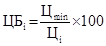 где:Цi  - предложение i-того участника запроса предложений о цене договора;Цmin  - минимальное предложение из предложений по критерию оценки, сделанных участниками запроса предложений;Для расчета итогового рейтинга по заявке рейтинг, присуждаемый этой заявке по стоимостному критерию «Цена договора», умножается на соответствующий указанному критерию коэффициент значимости.При оценке заявок по стоимостному критерию «Цена договора» лучшим условием исполнения контракта по указанному критерию признается предложение участника запроса предложений с наименьшей ценой договора.Заявка с ценой, превышающей начальную (максимальную) цену договора, указанную в извещении о проведении запроса предложений, подлежит отклонению.  Для расчета Итогового рейтинга заявки по данному критерию, рейтинг, присуждаемый в i-той заявке по Критерию № 1 (R1) умножается на соответствующий коэффициент значимости.Победителем признается участник запроса предложений, заявка которого присвоено наибольшее количество баллов (наивысший рейтинг). В случае если заявкам двух и более участников запроса предложений присвоено одинаковое количество баллов, победителем среди таких участников запроса предложений признается участник запроса предложений, чья заявка поступила ранее остальных.Присуждение каждой заявке порядкового номера по мере уменьшения степени выгодности содержащихся в ней условий исполнения контракта производится по результатам расчета итогового рейтинга по каждой заявке. Заявке, набравшей наибольший итоговый рейтинг, присваивается первый номер.В случае, если в нескольких заявках содержатся одинаковые условия исполнения контракта, меньший порядковый номер присваивается заявке, которая поступила ранее других заявок, содержащих такие условия. 2) по нестоимостным критериям оценки:2.1. Оценка по критерию " Опыт поставки аналогичных товаров". Критерий: Квалификация участников закупки «Опыт поставки аналогичных товаров»:Значимость критерия принята равной 100 %. Коэффициент значимости (КЗ) равен 1.Оценка по данному показателю производится по следующей шкале оценки:Показатель, раскрывающий нестоимостной критерий и требования к предоставлению Участником закупки подтверждения соответствия нестоимостному критерию.Итоговый рейтинг заявки (предложения) вычисляется как сумма рейтингов по каждому критерию оценки заявки (предложения):Итоговый рейтинг заявки = ЦБi*0,6 + (РЦi * 1)*0,4Для оценки и сопоставления заявок участников закупки установлены следующие критерии:1) характеризующиеся как стоимостные критерии оценки – цена договора;2) характеризующиеся как нестоимостные критерии оценки - квалификация участников закупки (опыт участника по успешному выполнению работ, сопоставимого характера и объема, подтверждаемый исполненными договорами/контрактами).Для оценки заявки осуществляется расчет итогового рейтинга по каждой заявке. Итоговый рейтинг заявки рассчитывается путем сложения рейтингов по каждому критерию оценки заявок, установленному в конкурсной документации, умноженных на их значимость.Рейтинг представляет собой оценку в баллах, получаемую по результатам оценки по критериям. Дробное значение рейтинга округляется до двух десятичных знаков после запятой по математическим правилам округления. Значимость критериев определяется в процентах. При этом для расчета рейтингов применяется коэффициент значимости, равный значению соответствующего критерия в процентах, деленному на 100. Сумма значимостей критериев оценки заявок составляет 100 процентов.Победителем запроса предложений в электронной форме признается участник, который предложил лучшие условия исполнения договора на основе критериев, указанных в документации о закупке, и заявке на участие в запросе предложений в электронной форме которого присвоен первый номер.Оценка заявок1) по стоимостным критериям оценки:Критерий: «Цена договора»:Значимость стоимостного критерия оценки: 60 %Коэффициент значимости (КЗ) равен 0,6.Рассмотрение и оценка заявок на участие в запросе предложений в электронной форме в соответствии с критерием «Цена договора» осуществляются в порядке:Количество баллов, присуждаемых по стоимостному критерию оценки «Цена договора», определяется по формуле:где:Цi  - предложение i-того участника запроса предложений о цене договора;Цmin  - минимальное предложение из предложений по критерию оценки, сделанных участниками запроса предложений;Для расчета итогового рейтинга по заявке рейтинг, присуждаемый этой заявке по стоимостному критерию «Цена договора», умножается на соответствующий указанному критерию коэффициент значимости.При оценке заявок по стоимостному критерию «Цена договора» лучшим условием исполнения контракта по указанному критерию признается предложение участника запроса предложений с наименьшей ценой договора.Заявка с ценой, превышающей начальную (максимальную) цену договора, указанную в извещении о проведении запроса предложений, подлежит отклонению.  Для расчета Итогового рейтинга заявки по данному критерию, рейтинг, присуждаемый в i-той заявке по Критерию № 1 (R1) умножается на соответствующий коэффициент значимости.Победителем признается участник запроса предложений, заявка которого присвоено наибольшее количество баллов (наивысший рейтинг). В случае если заявкам двух и более участников запроса предложений присвоено одинаковое количество баллов, победителем среди таких участников запроса предложений признается участник запроса предложений, чья заявка поступила ранее остальных.Присуждение каждой заявке порядкового номера по мере уменьшения степени выгодности содержащихся в ней условий исполнения контракта производится по результатам расчета итогового рейтинга по каждой заявке. Заявке, набравшей наибольший итоговый рейтинг, присваивается первый номер.В случае, если в нескольких заявках содержатся одинаковые условия исполнения контракта, меньший порядковый номер присваивается заявке, которая поступила ранее других заявок, содержащих такие условия. 2) по нестоимостным критериям оценки:2.1. Оценка по критерию " Опыт поставки аналогичных товаров". Критерий: Квалификация участников закупки «Опыт поставки аналогичных товаров»:Значимость критерия принята равной 100 %. Коэффициент значимости (КЗ) равен 1.Оценка по данному показателю производится по следующей шкале оценки:Показатель, раскрывающий нестоимостной критерий и требования к предоставлению Участником закупки подтверждения соответствия нестоимостному критерию.Итоговый рейтинг заявки (предложения) вычисляется как сумма рейтингов по каждому критерию оценки заявки (предложения):Итоговый рейтинг заявки = ЦБi*0,6 + (РЦi * 1)*0,4НаименованиеХарактеристикаЕд. изм.Кол-воТруба ПЭ Соответствует требованиям ГОСТ 18599-2001 Трубы напорные из полиэтилена. Технические условия Назначение: для питьевого водоснабженияМатериал: ПЭ 100SDR: 17Наружный диаметр: 315 ммТолщина стенки: не менее 18,7 ммДлина отреза: не менее 15 мпм1008№ п/пНаименование показателяЕдиница измеренияДанные участникаПримечание123451«Цена договора»Рублей -2Квалификация участников закупки (опыт участника по успешному оказанию услуг, сопоставимого характера и объема)2.1Nп/пНаименование товараХарактеристика   Ед. изм.Кол-воЦена за ед. в руб. с НДССумма за ед. в руб. с НДС1На бланке организацииДата, исх. номерПолное и сокращенное наименования организации и ее организационно-правовая форма:(на основании учредительных документов, свидетельства о государственной регистрации, свидетельства о внесении записи в единый государственный реестр юридических лиц)Регистрационные данные:Дата, место и орган регистрации юридического лица, (на основании свидетельства о государственной регистрации или иного документа, выдаваемого иностранным компаниям при регистрации)ИНН, КПП, ОГРН, ОКПО, ОКТМО, ОКОПФ, дата постановки на учет участника закупки в налоговом органе3. Место нахождения  Участника закупкиСтрана3. Место нахождения  Участника закупкиАдрес 4. Почтовый адрес Участника закупкиСтрана4. Почтовый адрес Участника закупкиАдрес4. Почтовый адрес Участника закупкиТелефон4. Почтовый адрес Участника закупкиФакс (при наличии)4. Почтовый адрес Участника закупкиАдрес электронной почты5. Банковские реквизиты (может быть несколько):5.1. Наименование обслуживающего банка5.2. Расчетный счет5.3. Корреспондентский счет5.4. Код БИКДля юридического лица – нерезидента Российской Федерации:должны быть указаны реквизиты банка-корреспондента, находящегося на территории Российской Федерации для перечисления денежных средств по оплате договора.6. Сведения о выданных участнику закупки лицензиях, необходимых для выполнения обязательств по договору(указывается лицензируемый вид деятельности, реквизиты действующей лицензии, наименование территории на которой действует лицензия)7. Система налогообложения  (указывается применяемая система налогообложения – основная или упрощенная)1. Фамилия, имя, отчество2. Паспортные данные 3. ИНН, ОГРНИП, СНИЛС4. Место жительстваСтрана4. Место жительстваАдрес 5. Дата и место рождения6. Свидетельство о регистрации в качестве ИП (дата и номер, кем выдано)7. Банковские реквизиты (наименование  банка, телефон, БИК, ИНН, р/с, к/с)8. Телефон9. Факс (при наличии)Адрес электронной почты№п/пПредмет, дата и номер договора / контрактаЦена договора / контрактаПериодоказания услуг (включительно)Наименование заказчика,ФИО и телефонпредставителя заказчика,который может датьотзыв об участнике закупки12345